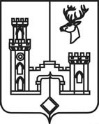 СОВЕТ НАРОДНЫХ ДЕПУТАТОВРАМОНСКОГО МУНИЦИПАЛЬНОГО РАЙОНАВОРОНЕЖСКОЙ ОБЛАСТИРЕШЕНИЕот 15.04.2021 № 69                 р.п. РамоньОб исполнении плана работы Совета народных депутатов Рамонского муниципального района Воронежской области за 2020 год  В соответствии с Федеральным законом от 06.10.2003 №131-ФЗ «Об общих принципах организации местного самоуправления в Российской Федерации», Уставом Рамонского муниципального района Воронежской области, в целях коллегиальной выработки решений по вопросам, входящим в компетенцию представительного органа местного самоуправления муниципального района, Совет народных депутатов Рамонского муниципального района Воронежской области р е ш и л:1. Утвердить прилагаемый отчетный доклад об исполнении плана работы Совета народных депутатов Рамонского муниципального района Воронежской области за 2020 год.2. Опубликовать настоящее решение в официальном издании органов местного самоуправления Рамонского муниципального района Воронежской области «Муниципальный вестник».	   Председатель Совета народных депутатов     муниципального района                                                        А.В. Расходчиков    Приложениек решению Совета народных депутатов Рамонского муниципального районаВоронежской областиот 15.04.2021 № 69Отчетный докладоб исполнении плана работы Совета народных депутатов Рамонского муниципального района Воронежской области за 2020 годДеятельность Совета народных депутатов Рамонского муниципального района Воронежской области (далее – Совет народных депутатов) в 2020 году осуществлялась в соответствии с утвержденным депутатами планом. Всего в 2020 году было проведено 10 заседаний Совета народных депутатов, на которых принято 101 решение, в том числе 40 нормативно-правового характера, 33 - по организационным вопросам деятельности Совета народных депутатов, остальные - по вопросам развития местного самоуправления. Для обсуждения проектов муниципальных правовых актов с участием жителей района по вопросам местного значения таких как: о принятии бюджета района, о внесении в него изменений, а также об утверждении отчета о его исполнении, о внесении изменений и дополнений в Устав муниципального района Советом народных депутатов были организованы и проведены ряд публичных слушаний (четыре).  В соответствии с пунктом 1 части 4 статьи 35 Федерального закона от 06.10.2003 № 131-ФЗ «Об общих принципах организации местного самоуправления в Российской Федерации» и районным Уставом Совет народных депутатов муниципального района состоит из глав поселений, входящих в состав муниципального района, и депутатов представительных органов указанных поселений, избираемых представительными органами поселений из своего состава в соответствии с равной,  независимо от численности населения поселения нормой представительства. В связи с истечением срока полномочий глав поселений и представительных органов в сентябре 2020 года прошли соответствующие выборы в органы местного самоуправления во всех поселениях, в результате чего, согласно принципу делегирования, был сформирован действующий в настоящее время состав Совета народных депутатов муниципального района в количестве 32 депутатов. Кроме того, в соответствии с Регламентом Совета народных депутатов был избран председатель и заместитель председателя Совета народных депутатов, сформированы постоянные комиссии и депутатское объединение в Совете народных депутатов «ЕДИНАЯ РОССИЯ». В соответствии с регламентом работы Совета народных депутатов проекты решений рассматривались на заседаниях постоянных комиссий по вопросам компетенции. В прошедшем году состоялось 11 таких заседаний.  С целью осуществления контроля за деятельностью администрации муниципального района и её органов, а также деятельностью районных служб, на заседаниях Совета народных депутатов в течение отчетного года была заслушана информация должностных лиц по следующим вопросам: - О результатах деятельности главы Рамонского муниципального района, деятельности администрации муниципального района, в том числе о решении вопросов, поставленных Советом народных депутатов муниципального района;- О работе с обращениями граждан, поступившими в органы местного самоуправления муниципального района;- О состоянии преступности и охране общественного правопорядка на территории района;- О проведении муниципального земельного контроля на территории Рамонского муниципального района Воронежской области в 2019 году;- О заключенных договорах аренды земельных участков и задолженности по арендной плате по итогам 2019 года;- О мероприятиях по профилактике нарушений обязательных требований в области пожарной безопасности в границах Рамонского муниципального района Воронежской области территориальным отделом ГПН МЧС России по Рамонскому району;- О результатах подготовки дошкольных и общеобразовательных учреждений Рамонского муниципального района Воронежской области к новому учебному году;- Об итогах работы аграрного комплекса Рамонского района за 2020 год.В рамках работы депутатов Совета народных депутатов с избирателями в поселениях были организованы и проведены встречи с населением, проводилось информирование населения о развитии района, о деятельности районного Совета народных депутатов, осуществлялись приемы граждан по личным вопросам главой муниципального района и главами поселений с участием руководителя общественной приемной губернатора. По результатам таких встреч должностным лицам администрации муниципального района даны соответствующие поручения, которые состоят на контроле в администрации.	Все районные депутаты также принимают участие в расширенных заседаниях Советов народных депутатов поселений по вопросу заслушивания отчетов глав поселений о результатах своей деятельности и деятельности администраций поселений на соответствующей территории. Депутатами дается оценка деятельности главы поселения за отчетный период, рассматриваются обращения жителей по решению вопросов местного значения, которые позволяют в дальнейшем принимать решения с учетом мнения населения. В течение отчетного периода постоянно оказывалась правовая и методическая помощь органам местного самоуправления поселений муниципального района (разработано 47 модельных нормативных правовых актов, в том числе по внесению изменений и дополнений в Уставы поселений и юридическому сопровождению в органы юстиции для их дальнейшей регистрации). Практическая помощь поселениям, связанная с нормотворчеством, будет оказываться и в дальнейшем.Уважаемые депутаты!2020 год стал годом образования нового состава районного Совета народных депутатов, более молодого по сравнению с предыдущим составом, в связи с чем хочу пожелать нам активной, плодотворной и эффективной работы на благо всего Рамонского района и его жителей!Спасибо всем за совместную работу!